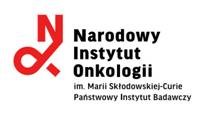 Dotyczy: postępowania o udzielenie zamówienia publicznego prowadzonego na podstawie art. 275 pkt 1 ustawy Pzp, na dostawę 3 źródeł promieniotwórczych Ir-192 do aparatu HDR Flexitron nr FT00539 wraz z wymianą,  odbiorem i utylizacją zużytego źródła OŚWIADCZENIE Wykonawcy, w imieniu:……………..…………………………………………………………………………………................................................................................................................................................                        (pełna nazwa/firma Wykonawcy, adres, w zależności od podmiotu: NIP/PESEL, KRS/CEiDG)o którym mowa w art. 125 ust. 1 ustawy z dnia 11 września 2019 r. Prawo zamówień publicznych 
(dalej: „ustawa PZP”)dotyczy: braku podstaw wykluczenia z postępowaniaOświadczam,że nie podlegam wykluczeniu z postępowania na podstawie art. 108 ust. 1 ustawy PZP oraz art. 109 ust. 1 
pkt 4 ustawy PZP.Oświadczam, że zachodzą w stosunku do mnie podstawy wykluczenia z postępowania na podstawie 
art. …………………………ustawy PZP.(podać mającą zastosowanie podstawę wykluczenia spośród wymienionych) Jednocześnie oświadczam, że w związku z ww. okolicznością, na podstawie art. 110 ust. 2 ustawy PZP podjąłem następujące środki naprawcze:……………………………………………………………………………………………………………………………………………………………………………………………………………………………………………………………………………………………………………………………………………………Oświadczam,że spełniam warunki udziału w postępowaniu, określone przez Zamawiającego w Rozdz. XI pkt. 2) SWZ.2) 	w zakresie dotyczącym przesłanek wykluczenia z postępowania o udzielenie zamówienia publicznego określonych w art. 7 ust. 1 ustawy z dnia 13 kwietnia 2022 r. o szczególnych rozwiązaniach w zakresie przeciwdziałania wspieraniu agresji na Ukrainę oraz służących ochronie bezpieczeństwa narodowego (dalej: „ustawa UOBN”)Oświadczam,że nie podlegam wykluczeniu z postępowania na podstawie art. 7 ust. 1 ustawy UOBN.Oświadczam, że zachodzą w stosunku do mnie podstawy wykluczenia z postępowania na podstawie 
art. ………………………… ustawy UOBN. (podać mającą zastosowanie podstawę wykluczenia)OŚWIADCZENIE DOTYCZĄCE PODANYCH INFORMACJI:Oświadczam, że wszystkie informacje podane w powyższych oświadczeniach są aktualne i zgodne z prawdą oraz zostały przedstawione z pełną świadomością konsekwencji wprowadzenia Zamawiającego w błąd przy przedstawianiu informacji.UWAGA:Zamawiający zaleca przed podpisaniem, zapisanie dokumentu w formacie .pdfDokument musi być opatrzony przez osobę lub osoby uprawnione do reprezentowania wykonawcy, kwalifikowanym podpisem elektronicznym lub podpisem zaufanym lub podpisem osobistym (e-dowód).